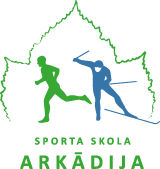 APSTIPRINU: Sporta skolas “Arkādija” direktors__________________J.Grants2022.gada ___. novembrīNOLIKUMSSporta skolas “Arkādija” atklātās sacensības vieglatlētikas divcīņās U16 vecuma grupaiVieta un laiks Sacensības notiek 2022. gada 7.decembrī plkst. 13.00 Sporta skolas „Arkādija” sporta manēžā, Rīgā, Kojusalas ielā 9.2.  Sacensību vadībaPasākumu organizē sporta skola “Arkādija”, sadarbībā ar Latvijas Bērnu un Jauniešu Sporta asociāciju (turpmāk – LBJSA). Sacensību sarīkošanas izdevumus sedz sporta skola “Arkādija”. Galvenais tiesnesis – Genādijs Ļebedevs (tel. 27188789, e-pasts genadijs86@inbox.lv)Galvenā sekretāre – Anita Davouda (t. 29427806, e-pasts: liaana_1203@inbox.lv)Sacensību dalībnieki, programmaSacensībās katrs dalībnieks drīkst startēt vienā divcīņā un stafetē, kā arī papildus individuālās disciplīnās.Vērtēšana un apbalvošanaSacensību dalībnieki startē, tiek vērtēti un apbalvoti atsevišķi pa dzimšanas gadiem.Katrā divcīņas veidā katra disciplīna tiek vērtēta atsevišķi. Par katrā disciplīnā sasniegto rezultātu, dalībnieki saņem punktus, atbilstoši ieņemtai vietai katrā disciplīnā. Par pirmo vietu – 1 punkts, par otro vietu – 2 punkti, par trešo – 3 punkti utt. līdz noslēdzošajam dalībniekam. Divcīņas kopvērtējumā uzvar dalībnieks ar vismazāko punktu summu. Vienādu punktu summas gadījumā uzvar tas dalībnieks/-ce, kurš/-a ir uzrādījis/-si augstāko rezultātu:Sprinta divcīņā – 60m;Lēkšanas divcīņā – tāllēkšanā;Vidējā divcīņā – 800 m skrējienā;Godalgoto vietu ieguvēji tiek apbalvoti ar medaļām un diplomiem.Uz apbalvošanu sportistiem jāierodas sporta tērpā.PieteikumiPieteikumi jāiesniedz pa e-pastu: liaana_1203@inbox.lv līdz 5. decembrim plkst. 12.00, pēc formas:______________________ komandas pieteikumsLūgums meitenes un zēnus katrā dzimšanas gadā rakstīt atsevišķi.Sporta klubiem un sporta skolām ne vēlāk kā 2 h līdz sacensību sākumam ir jāatsauc dalībnieki, kuri nepiedalīsies sacensībās, sūtot SMS uz tālr. nr.: 29427806 (Anita Davouda), norādot: sportista vārdu, uzvārdu, dzimumu un disciplīnu.6. Dalības maksaVisus izdevumus, kas saistīti ar dalībnieku piedalīšanos sacensībās, sedz komandējošā organizācija. Dalības maksa sacensībās sporta skolas “Arkādija” audzēkņiem EUR 3,00 (trīs eiro), viesiem EUR 5,00 (pieci eiro) no dalībnieka.Dalības maksa jāiemaksā līdz 2022. gada 6.decembrim (ieskaitot) uz LBJA norēķinu rekvizītiem:Latvijas Bērnu un Jauniešu Sporta asociācijaReģ.nr.: 40008200180Juridiskā adrese: Jūras iela 11-1, Carnikava, LV-2163Banka: AS SwedbankKonta nr.: LV37HABA0551034492939BIC/SWIFT: HABALV22Nepieciešamības gadījumā, sporta organizāciju pārstāvim, saņemot dalībnieka numurus, var tikt pieprasīts uzrādīt maksājuma veikšanas apliecinošu dokumentu.Ja nepieciešams izrakstīt rēķinu par dalības maksām, lūgums komunicēt ar sacensību galveno tiesnesi.  7. Noslēguma jautājumiSacensību organizatoriem, dalībniekiem, komandu pārstāvjiem, atbalstītājiem, sacensību apkalpojošajam personālam ir jāievēro valstī spēkā esošie normatīvie akti attiecībā uz Covid-19 infekcijas ierobežošanu, ja tādi būs spēkā uz sacensību rīkošanas dienu.Dzimšanas gads/grupa Disciplīnas2008.-2009. g. dz. meitenes un zēniSprinta divcīņa: 60 m + 200mLēkšanas divcīņa: 60 m + tāllēkšanaVidējā divcīņa: 800 m + 200 m4 x 160m stafeteIndividuālās disciplīnas – augstlēkšana, lodes grūšana (tikai ss “Arkādija” audzēkņiem).Nr.p.kDal.starta nr.Uzvārds, vārdsDzimšanas datiDisciplīnasTreneris